ТЕХНИЧЕСКАЯ СПЕЦИФИКАЦИЯ
15.12.2011ТЕХНИЧЕСКАЯ СПЕЦИФИКАЦИЯ
15.12.2011Луми краска для интерьераЛуми краска для интерьера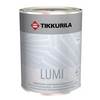  Увеличить 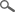 ТИПИсключительно белая, обладающая отличными кроющими свойствами акрилатная краска для внутренних работ. Увеличить ОБЛАСТЬ ПРИМЕНЕНИЯПредназначена для окраски новых и ранее окрашенных оштукатуренных, бетонных, зашпатлеванных, кирпичных, картонных, оклеенных обоями под окраску и деревянных поверхностей, древесностружечных, древесноволокнистых и гипсокартонных плит внутри помещений. Краска "Луми" подходит также для окрашенных ранее алкидной краской поверхностей, предварительно обработанных согласно инструкции по применению. Не подходит для окраски дверей и мебели. Увеличить ОБЪЕКТЫ ПРИМЕНЕНИЯПрименяется для окраски стен в гостиных, спальнях и др. т.п. сухих помещениях. Увеличить ТЕХНИЧЕСКИЕ ДАННЫЕ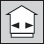 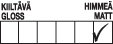 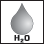 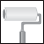 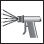 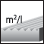 7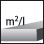 12712БазисALALЦветаСогласно справочнику-каталогу «Луми», а также в белые и светлые тонированные цвета коллекции "Почувствуй цвет".Согласно справочнику-каталогу «Луми», а также в белые и светлые тонированные цвета коллекции "Почувствуй цвет".Цветовые каталогиКаталог цветов "Луми - Исключительно белая краска для интерьера" и Почувствуй цветКаталог цветов "Луми - Исключительно белая краска для интерьера" и Почувствуй цветСтепень блескаГлубокоматовыйГлубокоматовыйКласс эмиссии строительного материалаM1M1РасходНа впитывающие поверхности – 7–9 м²/л.
На невпитывающие поверхности – 10–12 м²/л.На впитывающие поверхности – 7–9 м²/л.
На невпитывающие поверхности – 10–12 м²/л.Тара0,9 л, 2,7 л, 9 л, 18 л.0,9 л, 2,7 л, 9 л, 18 л.РастворительВодаВодаСпособ нанесенияНаносится распылением или валиком. При окраске границ можно использовать кисть.
При нанесении безвоздушным распылением применять сопло 0,017" – 0,021". Допускается разбавлять на 0–5 % по объему.Наносится распылением или валиком. При окраске границ можно использовать кисть.
При нанесении безвоздушным распылением применять сопло 0,017" – 0,021". Допускается разбавлять на 0–5 % по объему.Время высыхания, +23 °C при отн. влажн. воздуха 50 %От пыли – 30 минут. Следующий слой можно наносить через 1–2 часа.От пыли – 30 минут. Следующий слой можно наносить через 1–2 часа.Стойкость к мытьюВыдерживает больше 5000 проходов щеткой.Выдерживает больше 5000 проходов щеткой.Стойкость к химикатамВыдерживает чистящие химикаты и слабые растворители, например, уайт-спирит.Выдерживает чистящие химикаты и слабые растворители, например, уайт-спирит.Термостойкость85 ºС85 ºССтойкость к мокрому трению2 класс по ISO 119957.2 класс по ISO 119957.Сухой остатокОколо 40 %, в зависимости от цвета. Около 40 %, в зависимости от цвета. ПлотностьОколо 1,5 кг/л, в зависимости от цвета.Около 1,5 кг/л, в зависимости от цвета.ХранениеЗащищать от мороза.Защищать от мороза.Код671-серия671-серияСвидетельство о государственной регистрацииСвидетельство о государственной регистрацииСвидетельство о государственной регистрацииСертификат пожарной безопасностиПожарный сертификатПожарный сертификатИНСТРУКЦИЯ ПО ИСПОЛЬЗОВАНИЮ ИЗДЕЛИЯУсловия при обработкеОкрашиваемая поверхность должна быть сухой. Температура воздуха должна быть не ниже +5º С и относительная влажность воздуха – не выше 80 %.Окрашиваемая поверхность должна быть сухой. Температура воздуха должна быть не ниже +5º С и относительная влажность воздуха – не выше 80 %.Предварительная подготовкаНеокрашенная поверхность: 
Очистить поверхность от грязи и пыли. При необходимости, выправить поверхность подходящей шпатлевкой "Престо". Высохшую поверхность отшлифовать, пыль удалить. Загрунтовать, например, грунтовкой "Варма". 

Ранее окрашенные поверхности: 
Вымыть поверхность раствором "Маалипесу", затем тщательно промыть водой. Твердую, глянцевую, окрашенную поверхность отшлифовать до матового состояния. Пыль от шлифовки удалить. Неровности выправить подходящей шпатлевкой "Престо", высохшую поверхность отшлифовать. Пыль удалить. При необходимости, до окраски загрунтовать, например, грунтовкой "Варма".Неокрашенная поверхность: 
Очистить поверхность от грязи и пыли. При необходимости, выправить поверхность подходящей шпатлевкой "Престо". Высохшую поверхность отшлифовать, пыль удалить. Загрунтовать, например, грунтовкой "Варма". 

Ранее окрашенные поверхности: 
Вымыть поверхность раствором "Маалипесу", затем тщательно промыть водой. Твердую, глянцевую, окрашенную поверхность отшлифовать до матового состояния. Пыль от шлифовки удалить. Неровности выправить подходящей шпатлевкой "Престо", высохшую поверхность отшлифовать. Пыль удалить. При необходимости, до окраски загрунтовать, например, грунтовкой "Варма".ОкраскаКраску тщательно перемешать перед применением, при необходимости, разбавить водой. Наносить валиком или распылением в 1–2 слоя. При окраске границ можно использовать кисть.Краску тщательно перемешать перед применением, при необходимости, разбавить водой. Наносить валиком или распылением в 1–2 слоя. При окраске границ можно использовать кисть.Очистка инструментовУдалить лишнюю краску с инструмента, после чего промыть водой. Слегка затвердевшую краску удалить с помощью моющего средства для кистей "Пенсселипесу".Удалить лишнюю краску с инструмента, после чего промыть водой. Слегка затвердевшую краску удалить с помощью моющего средства для кистей "Пенсселипесу".УходМоющие средства можно применять не ранее, чем через 1 месяц после окраски. 

Поверхность можно очищать влажной мягкой губкой либо мягкой тканью, смоченной в нейтральном (pH 6–8) растворе моющего средства. При приготовлении раствора соблюдать инструкции по разбавлению моющего средства. После очистки поверхность не должна оставаться мокрой. 

Свежеокрашенную поверхность очищать очень осторожно, так как свежее покрытие достигает своей окончательной твердости и стойкости приблизительно через один месяц после окраски. При необходимости, легкую очистку в этот период производить сухой или влажной мягкой тканью.Моющие средства можно применять не ранее, чем через 1 месяц после окраски. 

Поверхность можно очищать влажной мягкой губкой либо мягкой тканью, смоченной в нейтральном (pH 6–8) растворе моющего средства. При приготовлении раствора соблюдать инструкции по разбавлению моющего средства. После очистки поверхность не должна оставаться мокрой. 

Свежеокрашенную поверхность очищать очень осторожно, так как свежее покрытие достигает своей окончательной твердости и стойкости приблизительно через один месяц после окраски. При необходимости, легкую очистку в этот период производить сухой или влажной мягкой тканью.Ремонтная окраскаПоверхность, окрашенную краской "Луми", можно окрашивать водоразбавляемой краской для стен. См. пункт "Предварительная подготовка".Поверхность, окрашенную краской "Луми", можно окрашивать водоразбавляемой краской для стен. См. пункт "Предварительная подготовка".ОХРАНА ТРУДА Продукт не классифицирован как опасный. На продукт имеется паспорт техники безопасности.Паспорт техники безопасности Продукт не классифицирован как опасный. На продукт имеется паспорт техники безопасности.Паспорт техники безопасности Продукт не классифицирован как опасный. На продукт имеется паспорт техники безопасности.Паспорт техники безопасности Продукт не классифицирован как опасный. На продукт имеется паспорт техники безопасности.Паспорт техники безопасности ОХРАНА ОКРУЖАЮЩЕЙ СРЕДЫ И УТИЛИЗАЦИЯ ОТХОДОВЖидкие остатки передать в место сбора вредных отходов. Пустые, сухие банки можно вывезти на свалку – соблюдать местное законодательство. Жидкие остатки передать в место сбора вредных отходов. Пустые, сухие банки можно вывезти на свалку – соблюдать местное законодательство. ТРАНСПОРТИРОВКАVAK/ADR -VAK/ADR -